LifeQI GUIDE -Project StatusThe purpose of this document is to provide a step-by-step guide for closing and activating projects in LifeQI. The document has been divided into two sections:Deciding the status of your project – This section uses a flow diagram to help you determine which status is appropriate for your project, which you can the record on LifeQI.Recording the project status – This section is a step-by-step guide for how to update your project status on LifeQI.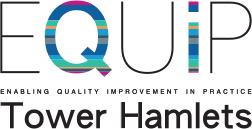 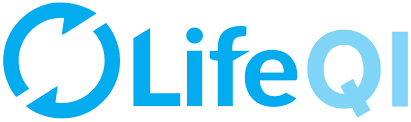 Deciding the status of your projectRecording the project status on LifeQILogin to your account on https://www.lifeqisystem.com.Enter the Project area (via the menu on the left), search the name of your project (via the search bar at the top of the webpage) and click on your project.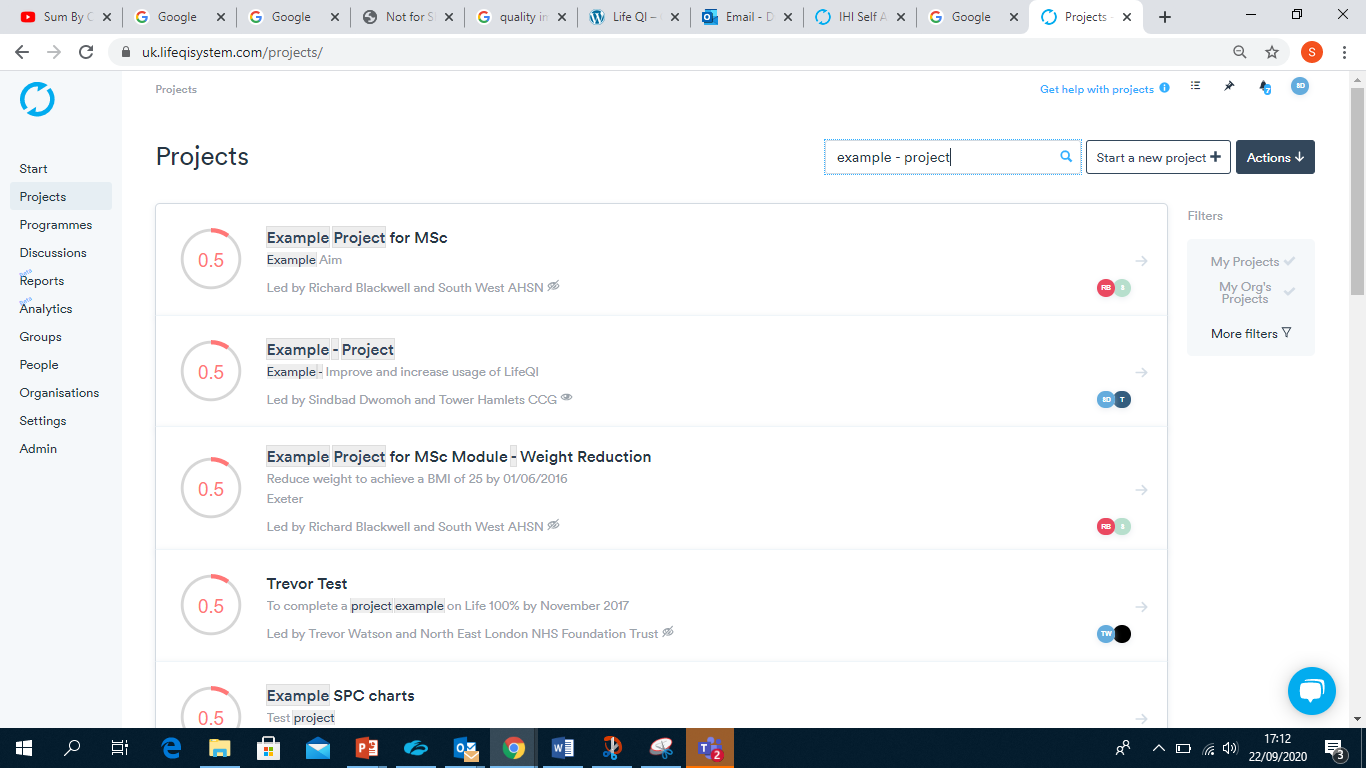 Once you are viewing your project, select Edit. The “Details” area below will now be succepitble to any edits you wish to make. 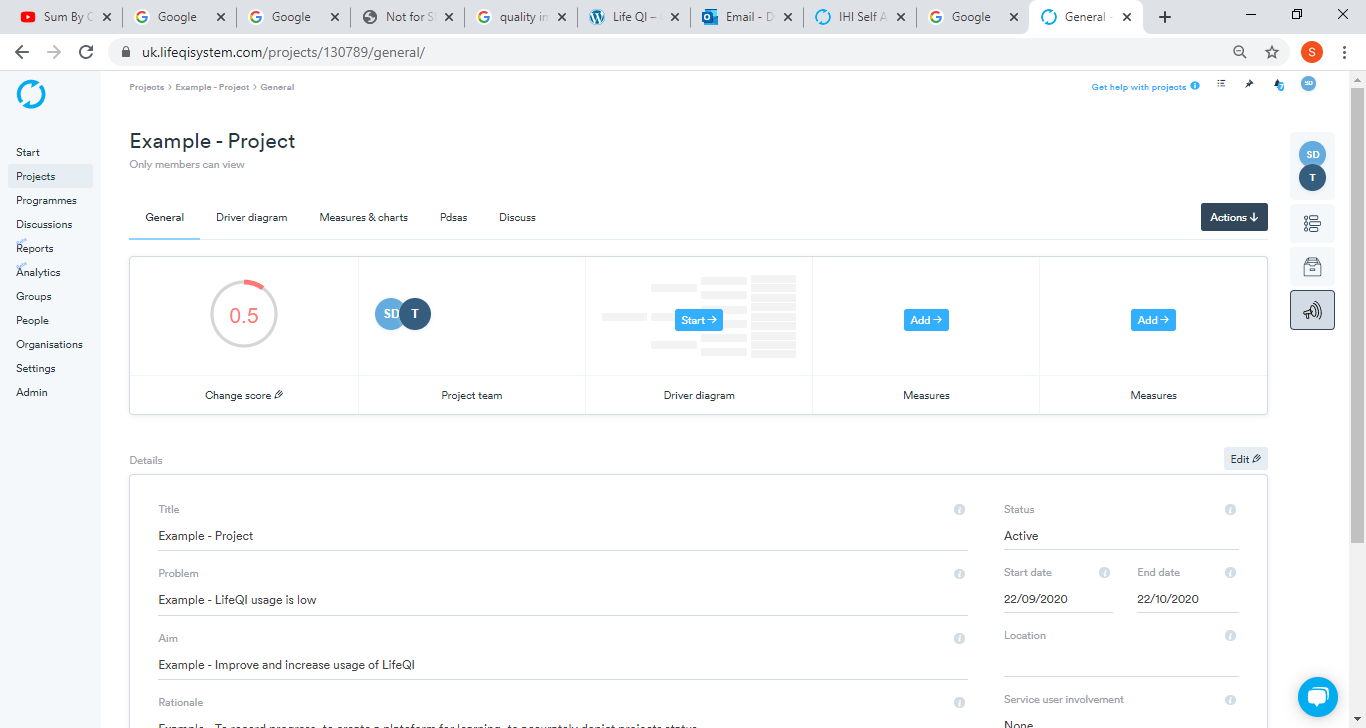 Select the drop down menu for “Status” and click the project status required. For the example, we have chosen Cancelled. To ensure this change is recorded, click Save.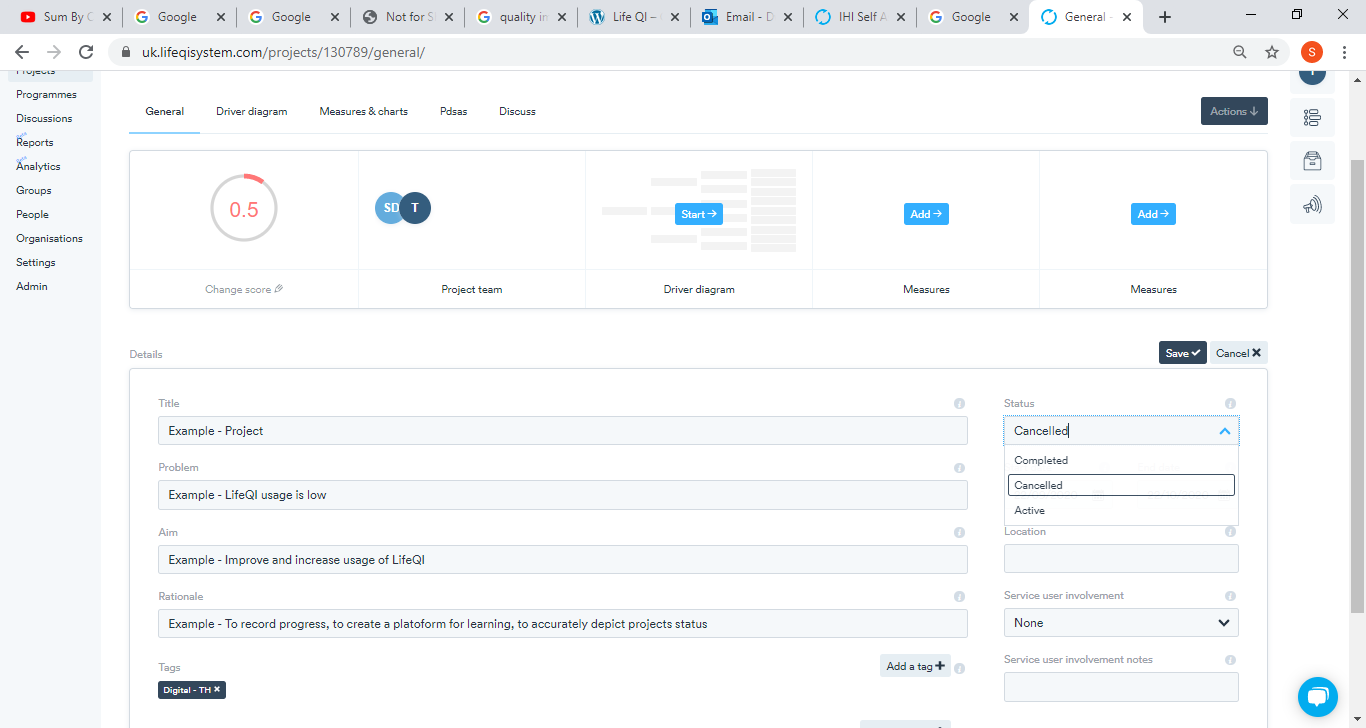 In order to state our reason(s) for changing the project status (e.g. a completion statement, reason for cancelleation or (re-)activation of project), state this in the project timeline. Select the Timeline icon. 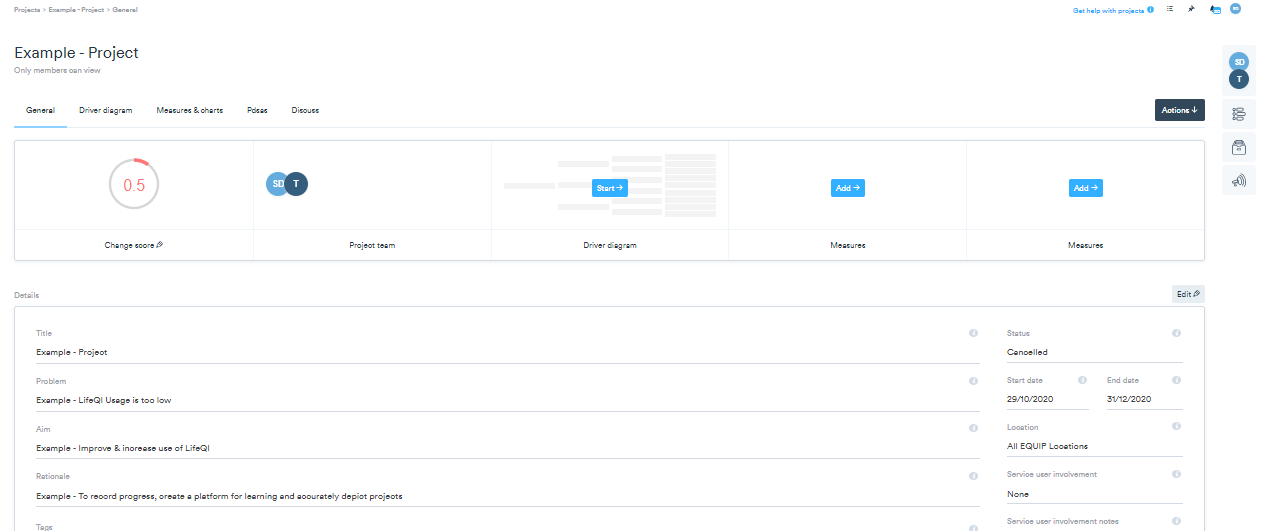 You will notice that the status change has been logged. Click “Add to the timeline”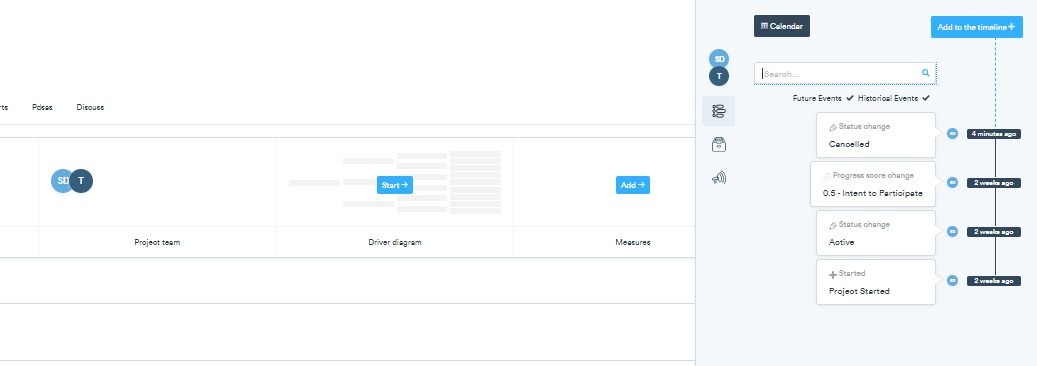 Select the type of event as “status update” and then select Next.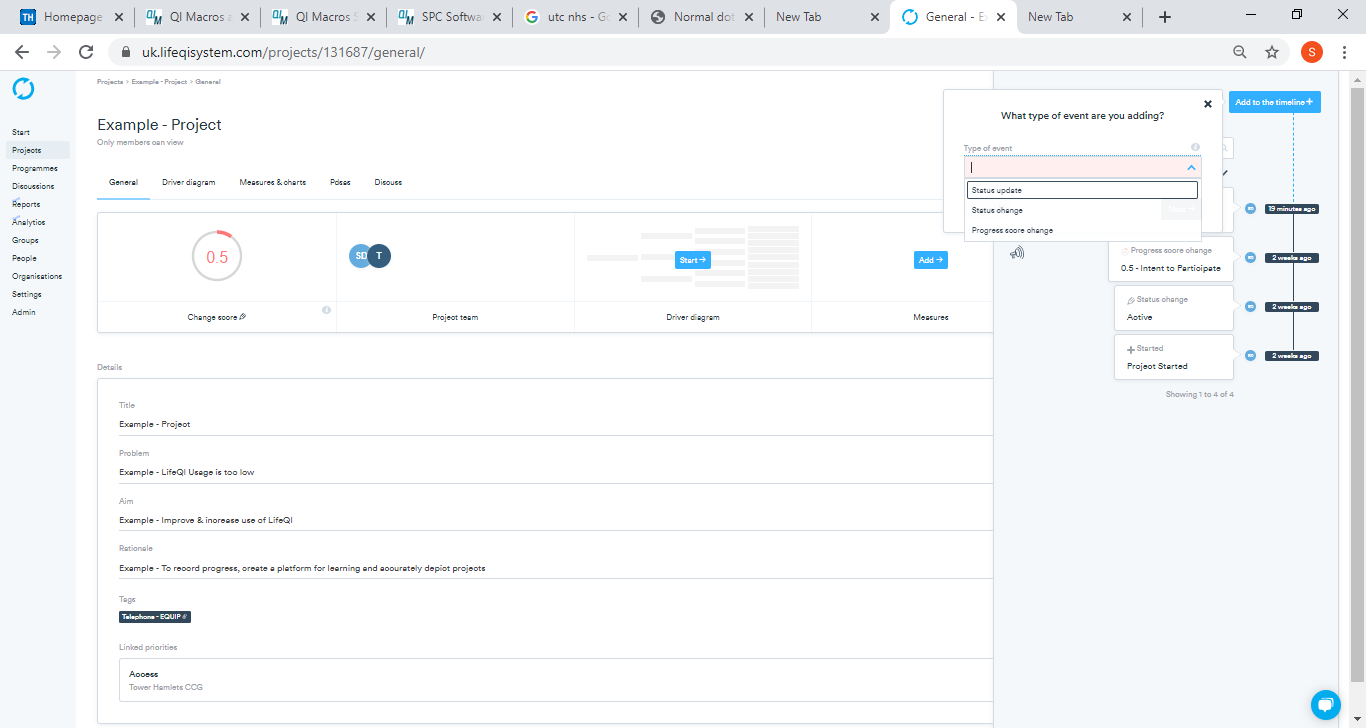 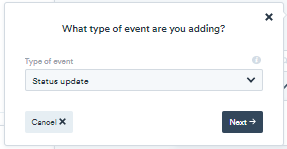 Type in the reason for you status update and the date the project update will take effect. In this example we have given our cancellation reason. Select Create event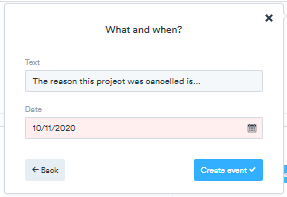 Your timeline will now be updated.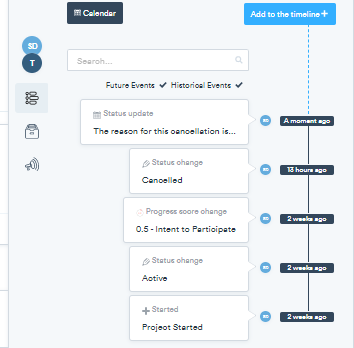 Version ControlNameEmailDateVersionSindbad Dwomohs.dwomoh@nhs.net17/11/20201.0